VIÁTICOSVIÁTICOSVIÁTICOSVIÁTICOSVIÁTICOSVIÁTICOSVIÁTICOSVIÁTICOS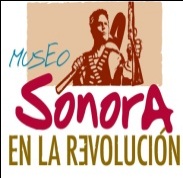 Periodo comprendido: SEPTIEMBRE 2016Periodo comprendido: SEPTIEMBRE 2016Periodo comprendido: SEPTIEMBRE 2016Fecha de actualización:  SEPTIEMBRE 2016Fecha de actualización:  SEPTIEMBRE 2016Fecha de actualización:  SEPTIEMBRE 2016NOMBRENOMBRECARGOCOMISIÓNCUOTA DIARIAVIÁTICOSGASTOS DE CAMINOTOTAL PAGADOLic. Priscila Margarita Valenzuela ArauxLic. Priscila Margarita Valenzuela ArauxDirectora GeneralAtender en Hermosillo, Sonora; reunión con EL Secretario de Hacienda; C.P. Raúl Navarro Gallegos, además de entregar correspondencia institucional en la Secretaría de la Contraloría General, Oficina del Ejecutivo, Subsecretaría de Recursos Humanos y la Secretaría de Educación y Cultura. El día 21 de septiembre de 2016.500.00500.00500.00Martín Román Armenta Lugo Martín Román Armenta Lugo Jefe de DepartamentoAsistir a Hermosillo, Sonora; a reunión convocada por el C.P. José René Estrada Félix, Director General de Planeación y Evaluación, con motivo de los trabajos de integración del Anteproyecto de Presupuesto 2017, además de entregar correspondencia institucional en: El Colegio de Sonora, Instituto Sonorense de Cultura, Secretaría de Educación y Cultura, Secretaria de Hacienda, Coordinación de Fomento al Turismo, Secretaría de la Contraloría General, Secretaría de Economía. El día 23 de septiembre de 2016.400.001,500.00400.001,900.00